ПРОЕКТ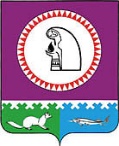 О ежегодном конкурсе «Лучшая управляющая организация»В целях выявления организаций, достигших наилучших результатов в сфере управления объектами жилищного фонда, обобщения и распространения положительного опыта деятельности управляющих организаций, повышения уровня благоустройства придомовых территорий многоквартирных жилых домов и обеспечения благоприятных и безопасных условий проживания граждан, надлежащего содержания общего имущества в многоквартирных домах и качества обслуживания населения:1. Учредить ежегодный конкурс «Лучшая управляющая организация» (далее – Конкурс).2. Утвердить:2.1. Положение о Конкурсе согласно приложению № 1.2.2. Положение о комиссии по проведению Конкурса согласно приложению № 2.3. Управлению жилищно-коммунального хозяйства и строительства администрации Октябрьского района (Черепкова Л.С.) ежегодно обеспечивать проведение Конкурса.4. Рекомендовать главам городских и сельских поселений, входящих в состав Октябрьского района обеспечивать участие в Конкурсе управляющих организаций, осуществляющих свою деятельность на территориях поселений.5. Опубликовать постановление в официальном сетевом издании «октвести.ру».6. Контроль за выполнением постановления возложить на первого заместителя главы администрации Октябрьского района по вопросам строительства, жилищно-коммунального хозяйства, транспорта, связи Тимофеева В.Г.Глава Октябрьского района				                                       А.П. КуташоваИсполнитель:Ведущий специалист отдела по вопросам ЖКХ УЖКХиСадминистрации Октябрьского районаБачурина О.В., тел. 2-12-84Приложение № 1 к постановлению администрации Октябрьского районаот «___»__________2017г. №_____Положение о ежегодном конкурсе «Лучшая управляющая организация» (далее – Положение)1. Общие положения Положение регламентирует порядок и условия проведения ежегодного конкурса «Лучшая управляющая организация» (далее – Конкурс) на территории Октябрьского района.Конкурс проводится среди управляющих организаций, осуществляющих управление многоквартирными домами на территории Октябрьского района.Организатором конкурса является администрация Октябрьского района в лице Управления жилищно – коммунального хозяйства и строительства администрации Октябрьского района (далее – Организатор Конкурса).  О проведении Конкурса издается постановление администрации Октябрьского района. Информация о Конкурсе размещается Организатором конкурса на официальном веб-сайте Октябрьского района в сети «Интернет».2. Основные цели и задачи Конкурса2.1. Основными целями и задачами Конкурса являются:- определение лучших организаций, занятых в сфере управления многоквартирными домами, работающих по улучшению качества предоставляемых жилищно-коммунальных услуг, содержания жилищного фонда, повышения профессионального мастерства работников жилищной сферы, пропаганде и повышению престижа профессий жилищно-коммунального хозяйства, распространению положительного опыта победителей и участников конкурса на территории Октябрьского района;- обобщение    и    распространение    положительного   опыта   в   работе   управляющих организаций, их наилучших практик, передового опыта, обеспечивающих эффективное, качественное выполнение работ с минимальными затратами и внедрение энергоресурсосберегающих технологий, в том числе установку общедомовых приборов учета и организацию дистанционного съема показаний;- стимулирование управляющих организаций к достижению высоких результатов в своей деятельности.3. Участники Конкурса3.1. Участниками Конкурса могут быть юридические лица любой организационно-правовой формы, либо индивидуальные предприниматели, осуществляющие деятельность в сфере управления многоквартирными домами не менее 6 (шести) месяцев на территории Октябрьского района (далее – Участники).4. Условия и порядок проведения Конкурса4.1.Участие в Конкурсе добровольное и бесплатное.4.2. Конкурс является открытым и проводится в соответствии с настоящим Положением.4.3. Информация о проведении Конкурса содержит следующие сведения:- основание проведения Конкурса;- данные Организатора Конкурса, его местонахождение, почтовый адрес, номера контактных телефонов, адрес электронной почты;- адрес места приема заявок и проведения Конкурса, дата и время окончания приема заявок и документов.4.4. Для участия в Конкурсе заявитель представляет:4.4.1. Заявку по форме согласно приложению № 1 к Положению с приложением указанных в приложении документов.4.4.2. Информационную карту по форме согласно приложению № 2 к Положению с приложением указанных в приложении документов.4.4.3. Пояснительную записку в произвольной форме, содержащую сведения по управлению многоквартирными домами за период не менее чем 6 (шесть) месяцев до проведения Конкурса и планируемых работах, а также сведения, которые Участник считает целесообразным сообщить для создания наиболее полного и правильного представления о своей организации. Пояснительная записка оформляется на бланке организации – с печатью организации (при наличии) и подписью руководителя в печатном или электронном формате (pdf). Объем пояснительной записки не ограничен. К заявке может дополнительно прилагаться презентация (фото, слайд – шоу, видеоролик и т.д.) продолжительностью не более 10 минут, в любом удобном формате (в электронной форме, на бумажном носителе, на CD носителе, флешносителе).  4.5. Поступающие заявки регистрируются Организатором Конкурса и по окончании срока приема заявок передаются в комиссию по проведению Конкурса (далее – комиссия). Заявки, представленные на Конкурс после окончания срока подачи, не принимаются.4.6. Заявитель вправе отозвать заявку, а также внести изменения в свою заявку в любое время до истечения срока приема заявок.4.7. Все документы и материалы, представленные на Конкурс, возврату не подлежат.4.8. По окончании срока приема заявок комиссия в течение 10 рабочих дней осуществляет проверку представленных документов на соответствие требованиям настоящего Положения, оценивает представленные заявки и определяет Победителя Конкурса.Решение комиссии оформляется протоколом не позднее 5 рабочих дней с даты заседания комиссии.Заявитель вправе обжаловать решение комиссии в установленном законодательством порядке.4.9. Конкурс признается несостоявшимся в случаях, если:- по окончании срока подачи заявок не подано ни одной заявки либо подана только одна заявка на участие в Конкурсе;- все заявки отклонены;- все заявки отозваны. 4.10. Основанием для отказа в участии в Конкурсе является непредставление документов (сведений), указанных в пункте 4.4 Положения, либо их несоответствие требованиям Положения.4.11. Комиссия оценивает эффективность деятельности управляющей компании в соответствии с приложением № 3 к Положению.4.12. Каждый критерий оценки участника Конкурса оценивается по пятибалльной системе в соответствии с приложением № 3 к Положению.4.13. Информация о победителях Конкурса размещается на официальном веб-сайте Октябрьского района не позднее 15 рабочих дней с даты заседания комиссии.4.14. Участники конкурса имеют право получать от Организатора Конкурса исчерпывающую информацию об условиях и порядке проведения Конкурса.4.15. Уведомления о результатах Конкурса, а также о дате, месте и времени проведения церемонии награждения направляются Организатором конкурса участникам и победителям Конкурса в течение 3 рабочих дней со дня подписания протокола по определению победителей Конкурса.4.16. Победителями Конкурса признаются управляющие организации, набравшие наибольшее количество баллов по критериям оценки участников Конкурса, приведенным в приложении № 3 к Положению.  5. Подведение итогов КонкурсаИтоги Конкурса оформляются протоколом заседания комиссии. Победителями становятся участники, занявшие I, II, III места.В случае если наибольшая суммарная оценка (балл) была выставлена двум участникам Конкурса, комиссия переходит к рассмотрению дополнительных текстовых и графических материалов, представленных указанными участниками Конкурса. Комиссией оценивается наличие подтвержденных наград и поощрений в области жилищно-коммунального хозяйства, положительных отзывов о работе участника Конкурса, достижений в результате применения новых технологий, новаторских идей и т.д. Победитель Конкурса определяется на заседании комиссии открытым голосованием простым большинством голосов от числа присутствующих на заседании Комиссии.5.3. Победители Конкурса награждаются дипломами.5.4. Награждение Победителей и вручение дипломов осуществляется на торжественном мероприятии, посвященном празднованию Дня работников жилищно-коммунального хозяйства.Приложение № 1к Положению о ежегодном конкурсе «Лучшая управляющая организация»Форма заявки для участия в ежегодном конкурсе на звание«Лучшая управляющая организация» (далее – Конкурс)Управляющая компания «________________» заявляет о своем участии в Конкурсе на звание «Лучшая управляющая организация».Подпись уполномоченного лица участника  _______________________________________Ф.И.О. (должность)Дата принятия заявки: ____________________________________________________________Ф.И.О. (должность), принявшего заявку______________________________________________К заявке на участие в Конкурсе необходимо приложить перечень выполненных работ текущего и капитального ремонта за период не менее чем 6 (шесть) месяцев до начала конкурса.Приложение № 2к Положению о ежегодном конкурсе «Лучшая управляющая организация»Информационная карта участника ежегодного конкурса «Лучшая управляющая организация» Приложение № 3к Положению о ежегодном конкурсе «Лучшая управляющая организация»Критерии оценки ежегодного конкурса «Лучшая управляющая организация» Приложение № 2 к постановлению администрации Октябрьского районаот «___»__________2017г. №_____Положение о комиссии по проведению ежегодного конкурса «Лучшая управляющая организация» (далее – Положение)Общие положения1.1. Положение определяет основные задачи и функции, а также порядок работы комиссии по проведению ежегодного конкурса «Лучшая управляющая организация» (далее – комиссия, Конкурс).1.2. Решение о создании комиссии и её состав утверждаются постановлениями администрации Октябрьского района. Комиссия является коллегиальным органом и осуществляет свою деятельность при проведении Конкурса.1.3. В своей деятельности комиссия руководствуется законодательством Российской Федерации и Ханты-Мансийского автономного округа – Югры, муниципальными правовыми актами Октябрьского района, настоящим Положением.Задачи, функции и принципы деятельности комиссии2.1. Основными задачами комиссии являются рассмотрение заявок на участие в Конкурсе, проведение их оценки и определение победителей. 2.2. Комиссия осуществляет следующие функции:- проверяет заявки на соответствие требованиям Положения о Конкурсе, принимает решения о признании заявителя участником Конкурса или об отказе в допуске к участию в Конкурсе;- проводит анализ и экспертизу документов, материалов, предоставленных в комиссию;- оценивает заявки участников Конкурса, определяет победителей Конкурса и подводит итоги Конкурса.2.3. Основными принципами деятельности комиссии являются:- создание для участников Конкурса равных условий участия в Конкурсе;- добросовестная конкуренция;- доступность информации о проведении Конкурса и обеспечение открытости его проведения.Порядок организации деятельности комиссии3.1. Формой работы комиссии является заседание.3.2. Комиссия состоит из председателя, заместителя председателя, секретаря и членов комиссии.3.3. Комиссия     формируется     из     представителей      структурных      подразделений администрации Октябрьского района и по согласованию из представителей общественных организаций, ресурсоснабжающих организаций, представителей органов местного самоуправления.3.4. Количество членов комиссии должно составлять не менее 7 человек.3.5. Председатель комиссии:- утверждает повестку заседания комиссии;-  назначает дату заседания комиссии;- подписывает протоколы заседания комиссии.3.6. Заместитель   председателя   в   отсутствие   председателя   комиссии   исполняет   его обязанности.3.7. Секретарь комиссии:- осуществляет подготовку документации по повестке заседания комиссии;- выполняет поручения председателя комиссии, его заместителя;- оповещает членов комиссии и лиц, участвующих в заседании комиссии, о времени, месте и дате проведения заседания комиссии;-  осуществляет подготовку и оформление протоколов заседаний комиссии.3.8. Члены комиссии обладают равными правами при рассмотрении вопросов, связанных с осуществлением возложенных на комиссию функций. Члены комиссии:- участвуют в подготовке заседаний комиссии;- предварительно, до заседания комиссии, знакомятся с вопросами, выносимыми на рассмотрение комиссии;- участвуют в обсуждении рассматриваемых комиссией вопросов, вносят по ним предложения, оценивают заявки и документы участников конкурса;- лично присутствуют на заседаниях комиссии, в случае невозможности присутствия члена комиссии на заседании по уважительным причинам (отпуск, командировка, временная нетрудоспособность), он делегирует свои полномочия в полном объеме замещающему его должностному лицу;- соблюдают принцип гласности и прозрачности в работе комиссии.3.9. Решения комиссии принимаются большинством голосов ее состава и оформляются протоколом, который подписывает председательствующий на заседании комиссии и секретарь. При равенстве голосов состава комиссии решающим является голос председательствующего комиссии. В случае несогласия с принятым решением члены комиссии вправе выразить свое особое мнение в письменной форме и приложить его к решению комиссии.3.10. Комиссия вправе запрашивать у заявителей (участников) Конкурса и получать разъяснения по представленным конкурсным материалам. Комиссия имеет право проводить проверки достоверности сведений, указанных в конкурсных материалах, в том числе, с выездом на место.3.11. Организационно-техническое обеспечение работы комиссии осуществляет Управление жилищно-коммунального хозяйства и строительства администрации Октябрьского района.Муниципальное образование Октябрьский районАДМИНИСТРАЦИЯ ОКТЯБРЬСКОГО РАЙОНАПОСТАНОВЛЕНИЕМуниципальное образование Октябрьский районАДМИНИСТРАЦИЯ ОКТЯБРЬСКОГО РАЙОНАПОСТАНОВЛЕНИЕМуниципальное образование Октябрьский районАДМИНИСТРАЦИЯ ОКТЯБРЬСКОГО РАЙОНАПОСТАНОВЛЕНИЕМуниципальное образование Октябрьский районАДМИНИСТРАЦИЯ ОКТЯБРЬСКОГО РАЙОНАПОСТАНОВЛЕНИЕМуниципальное образование Октябрьский районАДМИНИСТРАЦИЯ ОКТЯБРЬСКОГО РАЙОНАПОСТАНОВЛЕНИЕМуниципальное образование Октябрьский районАДМИНИСТРАЦИЯ ОКТЯБРЬСКОГО РАЙОНАПОСТАНОВЛЕНИЕМуниципальное образование Октябрьский районАДМИНИСТРАЦИЯ ОКТЯБРЬСКОГО РАЙОНАПОСТАНОВЛЕНИЕМуниципальное образование Октябрьский районАДМИНИСТРАЦИЯ ОКТЯБРЬСКОГО РАЙОНАПОСТАНОВЛЕНИЕМуниципальное образование Октябрьский районАДМИНИСТРАЦИЯ ОКТЯБРЬСКОГО РАЙОНАПОСТАНОВЛЕНИЕМуниципальное образование Октябрьский районАДМИНИСТРАЦИЯ ОКТЯБРЬСКОГО РАЙОНАПОСТАНОВЛЕНИЕ«»2017г.№пгт. Октябрьскоепгт. Октябрьскоепгт. Октябрьскоепгт. Октябрьскоепгт. Октябрьскоепгт. Октябрьскоепгт. Октябрьскоепгт. Октябрьскоепгт. Октябрьскоепгт. ОктябрьскоеПолное наименование участника КонкурсаИНН и ОГРН участника КонкурсаЮридический (фактический) адрес участникаФИО (руководителя, ответственного представителя)Контактная информация  (телефон, e-mail)Информация о материалах, представленных  в составе заявки (перечень и количество листов)1.2.3.…№ п\пНаименование критерия оценки эффективности деятельности управляющей компанииИнформация участников конкурса1.Отсутствие руководителя, главного бухгалтера и главного инженера управляющей компании в реестре дисквалифицированных лиц2.Наличие у руководителя управляющей компании квалификационного аттестата3.Наличие плана мероприятий по подготовке к зиме4.Наличие паспорта готовности к эксплуатации в зимний период5.Наличие плана работы на год6.Работа с неплательщиками (% (собираемость платежей по дому за период не менее, чем 6 (шесть) месяцев до проведения конкурса)7.Работа с жильцами(уровень собираемости платежей с населения, наличие информационного материала для собственников; реагирование на проблемы собственников, ремонт и обслуживание; наличие поданных исков  в суд о взыскании задолженности по оплате за жилое помещение  и коммунальные услуги, наличие полученных решений к взысканию задолженности в очередном году; отсутствие задолженности перед ресурсоснабжающими и подрядными организациями)8.Обеспеченность обслуживаемых многоквартирных домов общедомовыми приборами учета коммунальных ресурсов: электрической энергии, тепловой энергии, воды, газа (по каждому виду услуг отдельно)9.Отсутствие несчастных случаев на производстве10.Наличие коллективного трудового договора11.Наличие аварийной службы на предприятии либо договора со специализированной организацией на аварийное обслуживание жилфонда12.Наличие специализированной техники, которую управляющая компания имеет возможность задействовать при оказании жилищных услуг13.Сроки устранения аварийной ситуации (При одной аварийной ситуации в  среднем по году (периоду), часов, указать среднее количество часов, за которые устраняются аварийные ситуации)14.Наличие диспетчерской службы (есть/нет)15.Количество расторгнутых договоров управления16.Отсутствие или наличие жалоб и претензий на действия или бездействие управляющей организации, зафиксированных в журнале учета (книга регистрации жалоб и предложений) и поступивших за период не менее, чем 6 (шесть) месяцев до проведения конкурса17.Количество выданных предписаний органами государственного надзора, муниципального контроля 18.Доля исполненных предписаний19.Уровень благоустройства придомовой территории (исправность малых архитектурных форм; наличие клумб, цветников, газонов, деревьев, кустарников; наличие спортивных площадок, детских игровых городков; отсутствие разрушенных участков тротуаров, проездов, дорожек, площадок, ограждений; наличие скамеек и урн; санитарное состояние придомовой территории               и контейнерных площадок для сбора бытового мусора)20.Техническое и санитарное состояние многоквартирных домов, находящихся в управлении (исправное состояние крыш, фасадов, козырьков, отмосток, подъездов; технически исправное состояние чердаков и подвалов; исправность системы электроснабжения, наружного освещения; санитарное состояние подъездов и мест общего пользования; наличие досок объявлений, указателей с названием улиц и номерами домов, наличие нумерации подъездов и квартир;наличие указателей местонахождения водоисточников и пожарных гидрантов.)21.Мероприятия по улучшению работы управляющей организации (проведение мероприятий по внедрению современных, эффективных   и энергосберегающих технологий, материалов)№ п\пНаименование критерия оценки эффективности деятельности управляющей компанииКоличество баллов1.Отсутствие руководителя, главного бухгалтера и главного инженера управляющей компании в реестре дисквалифицированных лиц0 баллов – имеются5 баллов – отсутствуют2.Наличие у руководителя управляющей компании квалификационного аттестата5 баллов – имеются0 баллов – отсутствуют3.Наличие плана мероприятий по подготовке к зиме5 баллов – имеются0 баллов – отсутствуют4.Наличие паспорта готовности к эксплуатации в зимний период5 баллов – имеются0 баллов – отсутствуют5.Наличие плана работы на год5 баллов – имеются0 баллов – отсутствуют6.Работа с неплательщиками (% (собираемость платежей по дому за период не менее, чем 6 (шесть) месяцев до проведения конкурса)0 баллов – 0 - 10 %,1 балл – 11 - 30 %,2 балла – 31 - 50%,3 балла – 51 - 70%,4 балла – 71 - 90%,5 баллов – 91 - 100%.7.Работа с жильцами(уровень собираемости платежей с населения, наличие информационного материала для собственников; реагирование на проблемы собственников, ремонт и обслуживание; наличие поданных исков в суд о взыскании задолженности по оплате за жилое помещение и коммунальные услуги, наличие полученных решений к взысканию задолженности в очередном году; отсутствие задолженности перед ресурсоснабжающими и подрядными организациями)0 баллов – менее 70 %1 балл – более 70 %2 балла – более 80 %3 балла – более 90 %4 балла – более 95 %5 баллов – 100 %8.Обеспеченность обслуживаемых многоквартирных домов общедомовыми приборами учета коммунальных ресурсов: электрической энергии, тепловой энергии, воды, газа (по каждому виду услуг отдельно)0 баллов – менее 10 %1 балл – более 10 %2 балла – более 30 %3 балла – более 50 %4 балла – более 70 %5 баллов – 90 %9.Отсутствие несчастных случаев на производстве0 баллов – имеются5 баллов – отсутствуют10.Наличие коллективного трудового договора0 баллов – отсутствует5 баллов – имеется11.Наличие аварийной службы на предприятии либо договора со специализированной организацией на аварийное обслуживание жилфонда0 баллов – отсутствует5 баллов – имеется12.Наличие специализированной техники, которую управляющая компания имеет возможность задействовать при оказании жилищных услуг0 баллов – 0 единиц1 балл – 1 – 3 единиц2 балла – 3 – 5 единиц3 балла – 5 – 7 единиц4 балла – 7 – 9 единиц5 баллов – свыше 9 единиц13.Сроки устранения аварийной ситуации (При одной аварийной ситуации в  среднем по году (периоду), часов, указать среднее количество часов, за которые устраняются аварийные ситуации)0 баллов – свыше 10 часов1 балл – 8 – 10 часов2 балла – 6 – 8 часов3 балла – 4 –6 часов4 балла – 2 – 4 часов5 баллов – 1 – 2  часов14.Наличие диспетчерской службы (есть/нет)0 баллов – отсутствует5 баллов – имеется15.Количество расторгнутых договоров управления0 баллов – свыше 10 единиц1 балл – 7 – 9 единиц2 балла – 5 – 7 единиц3 балла – 3 – 5 единиц4 балла – 1 – 3 единиц5 баллов – 0 единиц16.Отсутствие или наличие жалоб и претензий на действия или бездействие управляющей организации, зафиксированных в журнале учета (книга регистрации жалоб и предложений) и поступивших за период не менее, чем 6 (шесть) месяцев до проведения конкурса0 баллов – отсутствует5 баллов – имеется17.Количество выданных предписаний органами государственного надзора 0 баллов – свыше 10 единиц1 балл – 7 – 9 единиц2 балла – 5 – 7 единиц3 балла – 3 – 5 единиц4 балла – 1 – 3 единиц5 баллов – 0 единиц18.Доля исполненных предписаний0 баллов – менее 60 %1 балл – более 60 %2 балла – более 70 %3 балла – более 80 %4 балла – более 90 %5 баллов – 100 %19.Уровень благоустройства придомовой территории (исправность малых архитектурных форм; наличие клумб, цветников, газонов, деревьев, кустарников; наличие спортивных площадок, детских игровых городков; отсутствие разрушенных участков тротуаров, проездов, дорожек, площадок, ограждений; наличие скамеек и урн; санитарное состояние придомовой территории               и контейнерных площадок для сбора бытового мусора)0 баллов – менее 60 %1 балл – более 60 %2 балла – более 70 %3 балла – более 80 %4 балла – более 90 %5 баллов – 100 % Техническое и санитарное состояние многоквартирных домов, находящихся в управлении (исправное состояние крыш, фасадов, козырьков, отмосток, подъездов; технически исправное состояние чердаков и подвалов; исправность системы электроснабжения, наружного освещения; санитарное состояние подъездов и мест общего пользования; наличие досок объявлений, указателей с названием улиц и номерами домов, наличие нумерации подъездов и квартир;наличие указателей местонахождения водоисточников и пожарных гидрантов.)0 баллов – менее 60 %1 балл – более 60 %2 балла – более 70 %3 балла – более 80 %4 балла – более 90 %5 баллов – 100 %Мероприятия по улучшению работы управляющей организации (проведение мероприятий по внедрению современных, эффективных   и энергосберегающих технологий, материалов)0 баллов – отсутствует5 баллов – проводятся